№ 181  от 24 мая  2018 годаР Е Ш Е Н И ЕСобрания  депутатов  муниципального  образования«Шалинское сельское поселение»О внесение изменений в Положение о порядке выявления, учете и приобретения права муниципальной собственности на бесхозное недвижимое имущество, расположенное на территории муниципального образования «Шалинское сельское поселение»Руководствуясь Федеральным законом от 06 октября . № 131-ФЗ «Об общих принципах организации местного самоуправления в Российской Федерации»,Собрание депутатов муниципального образования «Шалинское сельское поселение» РЕШИЛО:1. Внести  в Решение Собрания депутатов муниципального образования  «Шалинское сельское поселение» от 31.08.2017 № 153 «Об утверждении  Положения о порядке выявления, учете и приобретении права муниципальной собственности на бесхозяйное недвижимое имущество, расположенное на территории муниципального образования  «Шалинское сельское поселение»» (далее – Решение, Положение) следующие изменения: - в преамбуле Решения и в абзаце 1 пункта 1.1 Положения слова «постановлением Правительства Российской Федерации «Об утверждении Положения о принятии на учет бесхозяйных недвижимых вещей» (с изменениями)» заменить словами «Приказом Минэкономразвития России от 22.11.2013 № 701 «Об установлении порядка принятия на учет бесхозяйных недвижимых вещей»»;- пункт 2.2 Положения после слов «Шалинское сельское поселение» дополнить словами  «, физических лиц.»;- в абзаце шестом пункта 2.3 Положения слова «и  т. д.» исключить;- в абзаце третьем пункта 2.4 Положения:- слова «в 5-дневный срок после» заменить словами «в 5-дневный срок после дня»;- слова «в 2-дневный срок» заменить словами «в 2-дневный срок после дня составления акта»;- в абзаце первом пункта 3.1 Положения:-  слова «или заявления на имя главы администрации сельского поселения об обнаружении бесхозяйных объектов или об отказе права собственности на объект недвижимого имущества» исключить;- слова «в 2-х месячный срок» заменить словами «со дня составления акта в 2-х месячный срок»;- в абзаце втором подпункта 1 пункта 3.1 Положения слова «субъекта Российской Федерации» заменить словами «Республики Марий Эл»;- в подпункте 2 пункта 3.1 Положения поле слов «визуальный осмотр» дополнить словами «в течение дня до оформления акта»;- в абзаце первом пункта 3.2 Положения:- слова «(приложение № 1)» исключить;- поле слов «по окончании» дополнить словами «2-х месячных»;- в абзаце втором пункта 3.2 Положения слова «на официальном сайте сельского поселения» заменить словами «на официальном портале Марий Эл на сайте Администрации муниципального образования «Моркинский муниципальный район» на странице Шалинского сельского поселения»;- в пункте 3.4 Положения:         - слова «данную информацию» заменить словами «сведения о том, что недвижимое имущество не является бесхозяйным»;- дополнить абзацами 2 и 3 следующего содержания: «При этом Администрация направляет собственнику объекта обращение с просьбой отказаться от прав на него в пользу муниципального образования либо принять меры к его надлежащему содержанию. В случае если собственник намерен отказаться от принадлежащего ему имущества, то он предоставляет в Администрацию заявление об отказе от права собственности на объект недвижимого имущества, либо заявление, подтверждающее намерение содержать имущество.»- в пункте 4.1 Положения слова «справок, подтверждающих, что выявленный объект является бесхозяйным» заменить словами «документов, подтверждающих, что объект недвижимого имущества не имеет собственника (или его собственник неизвестен)»;- в абзаце первом пункта 4.3 Положения слова «с момента» заменить словами «со дня»;-  пункт 5.4 Положения изложить в следующей редакции:«5.4 После    получения    свидетельства    на    право    муниципальной собственности    выносятся    предложения    о    дальнейшем    использовании объекта.     На   основании   принятого решения   издается   соответствующее распоряжение главы администрации поселения.».- в абзаце четвертом пункта 3.1, пунктах 4.1, 4.2, 5.1, 5.2 Положения слова «органе, осуществляющем государственную регистрацию прав на недвижимое имущество и сделок с ним» заменить словами «органе, осуществляющем государственную регистрацию прав»; 2. Настоящее решение вступает в силу со дня его обнародования.           Глава муниципального образования Председатель Собрания депутатов МО «Шалинское сельское поселение»                                       Т.И.Бушкова«Шале ял кундем»муниципальный образованийын депутатше- влакын  Погынжо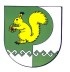 Собрание депутатовмуниципального образования«Шалинское сельское поселение»425 151 Морко район, Кугу Шале ял, Молодежный  урем, 3Телефон-влак: 9-32-65425 151, Моркинский район, дер.Большие Шали ул. Молодежная, 3Телефоны: 9-32-65